О размещении информацииПрошу оказать содействие по привлечению жителей поселений Сургутского района к участию в общественных обсуждениях проектов инициативного бюджетирования Сургутского района на 2020, 2021 года, разместив на официальных сайтах поселений, а также на официальных страницах поселений в соцсетях информацию о проведении голосования за проекты инициативного бюджетирования следующего содержания:Уважаемые жители Сургутского района, начинается голосование за проекты инициативного бюджетирования на 2020, 2021 года! Приглашаем всех желающих принять участие в голосовании! Проголосовать за проекты можно на официальном сайте муниципального образования Сургутский район в разделе «Бюджет и финансы», подраздел «Инициативное бюджетирование», рубрика «Голосование» или перейдя по данной ссылке. Для вашего удобства предлагаем использовать QR код: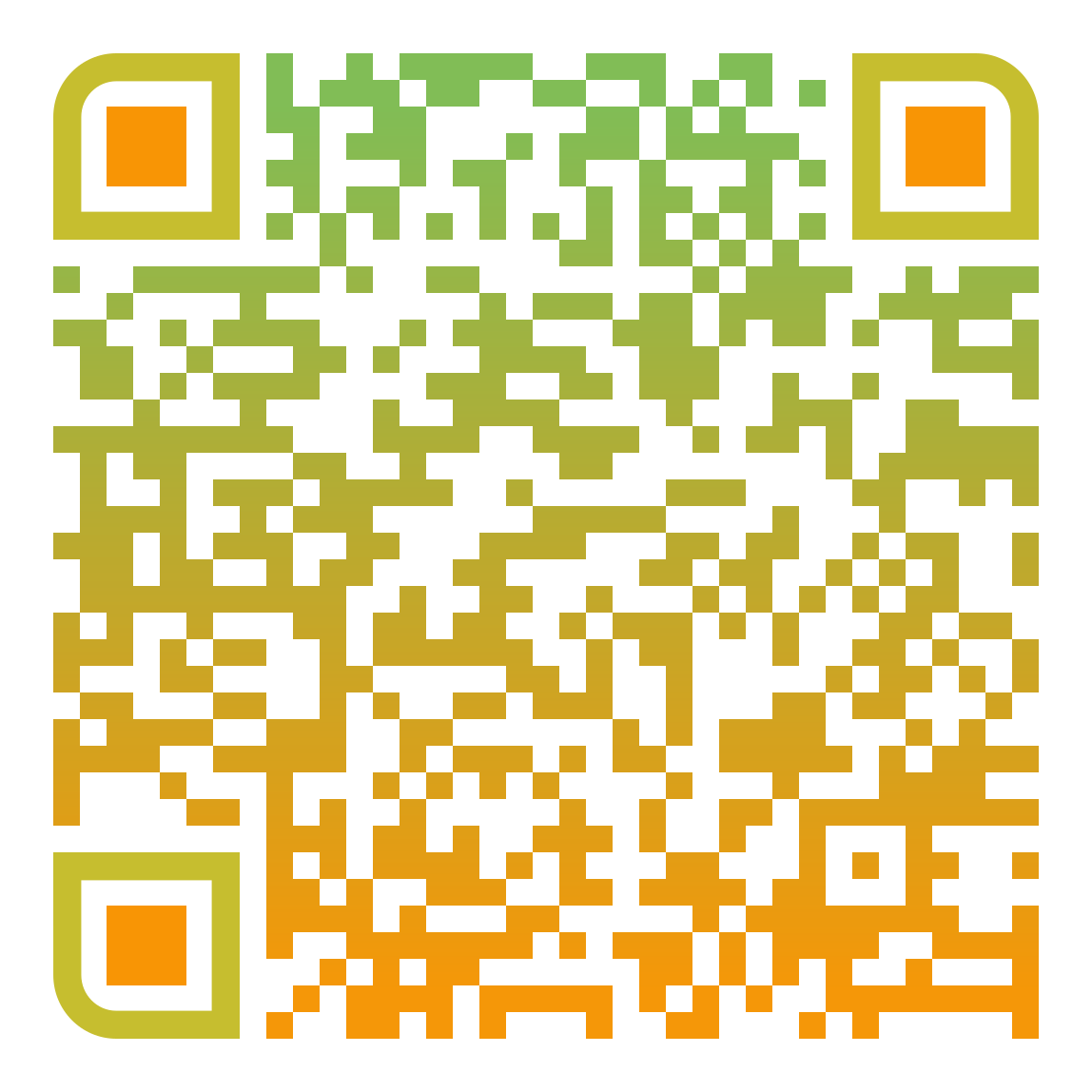 Ссылку на опубликованную информацию прошу направить в департамент финансов администрации Сургутского района на адрес электронной почты: homichlv@admsr.ru.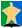 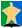 Исполнитель:Ведущий специалист одела исполнения расходовХомич Людмила Васильевна8 (3462) 52-65-71 (1684)homichlv@admsr.ru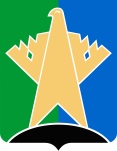 РОССИЙСКАЯ ФЕДЕРАЦИЯХАНТЫ-МАНСИЙСКИЙ АВТОНОМНЫЙОКРУГ - ЮГРА(Тюменская область)МУНИЦИПАЛЬНОЕ ОБРАЗОВАНИЕсургутский  районДЕПАРТАМЕНТ ФИНАНСОВ  АДМИНИСТРАЦИИ РАЙОНАул. Энгельса, д. 10, г. Сургут,Тюменская область, Ханты-Мансийскийавтономный округ - Югра, 628412Тел.:                                                                            (3462) 529-058     E-mail:                                                     ekonomika @admsr.ru№  [Номер документа] от  [Дата документа]на исх. № ________________     от ____________________Главам городских, сельскихпоселений Сургутского районаДиректор департаментаДОКУМЕНТ ПОДПИСАНЭЛЕКТРОННОЙ ПОДПИСЬЮСертификат  [Номер сертификата 1]Владелец [Владелец сертификата 1]Действителен с [ДатаС 1] по [ДатаПо 1]С.А. Ерошкина